附件3电子发票打印流程电子发票打印流程如下：1.在规定时间内，点击“电子发票”。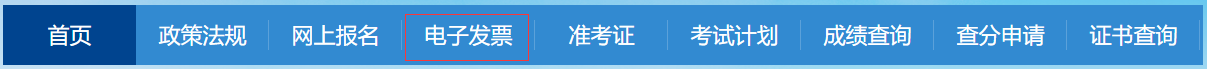 2.进行身份验证。3.根据考试项目，点击“获取电子票号”。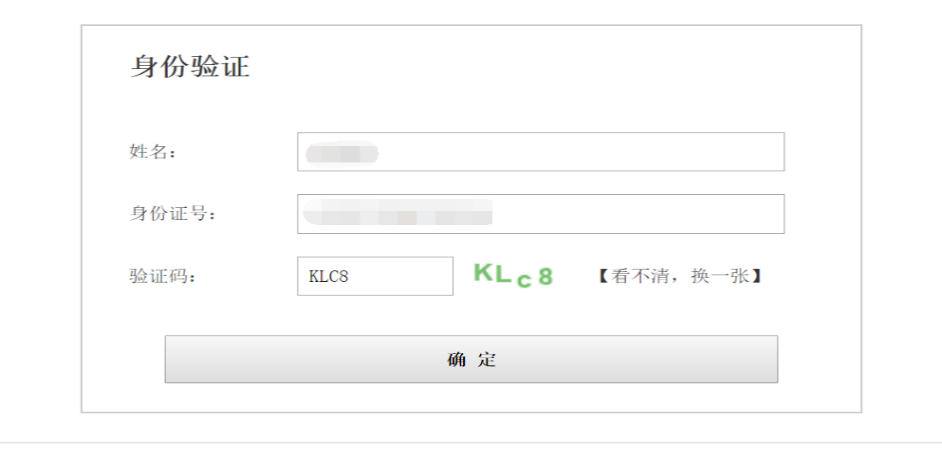 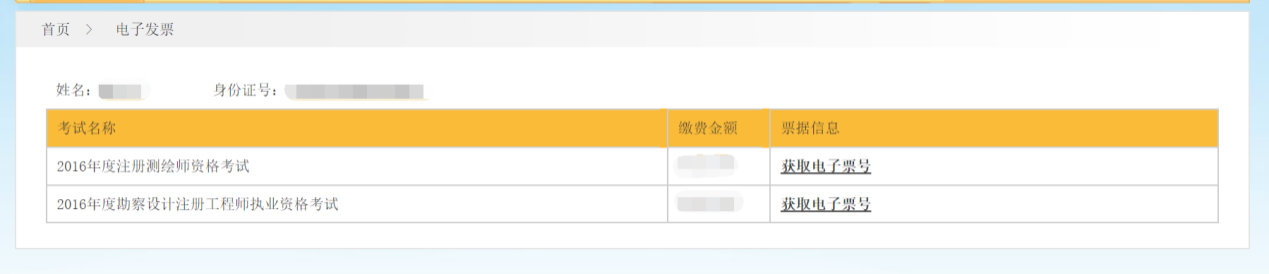 4.获取到票据信息后，将显示：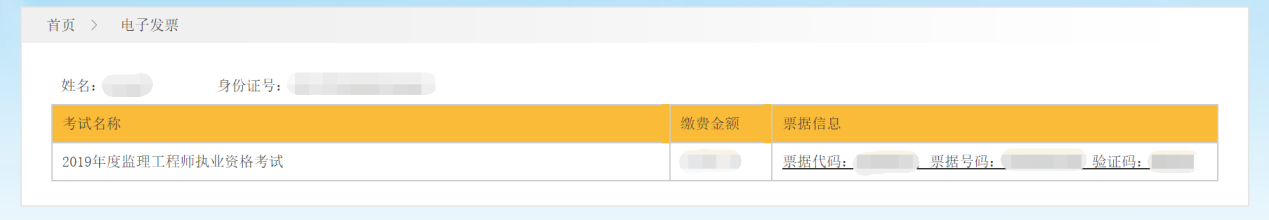 5.点击票据信息下方链接，弹至四川省财政电子票据公共服务平台（http://czt.sc.gov.cn/pjfw/html/index.html），按界面提示操作，填写对应的信息，即可获取您的电子发票。